              Obec Zámrsky,  Zastupitelstvo obce Zámrsky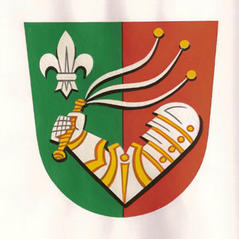 Zápisz ustavujícího zasedání Zastupitelstva obce Zámrsky,konaného dne  7.11 2014, od 17:30 hodin.Zahájení zasedání zastupitelstvaZasedání Zastupitelstva obce Zámrsky (dále též jako „zastupitelstvo“) bylo zahájeno v 17.30 hodin dosavadním starostou obce  Arnoštem Palou („dále jako „předsedající“).Před zahájením zasedání bylo členům zastupitelstva obce (při prezenci) předáno osvědčení o zvolení členem zastupitelstva obce podle § 53 zákona č. 491/2001 Sb., o volbách do zastupitelstev obcí a o změně některých zákonů, v platném znění.Předsedající schůze konstatoval, že zasedání bylo řádně svoláno tak, aby se v souladu s § 91 odst. 1 zákona č. 128/2000 Sb., o obcích (obecní zřízení), v platném znění, konalo do 15 dnů ode dne uplynutí lhůty pro podání návrhů soudu na neplatnost voleb nebo hlasování (lhůta uplynula dne  23.10.2014,  žádný návrh nebyl podán). Informace podle § 93 odst. 1 zákona o obcích byla na úřední desce Obecního úřadu Zámrsky zveřejněna v souladu se zákonem po dobu nejméně 7 dní, a to od  29.10.  do  7.11.    Současně byla zveřejněna na „elektronické úřední desce“.Předsedající schůze pan Arnošt Pala informoval, že ing. Radovan Schindler podal písemnou rezignaci na funkci zastupitele obce Zámrsky dne 3.11.2014.  Rezignaci nelze vzít zpět.   Tímto se uprázdnil mandát v zastupitelstvu obce a ze zákona nastupuje dnem následujícím po dni, kdy došlo k zániku mandátu Radovana Schindlera podle § 56 odst. 1 zákona o volbách do zastupitelstev obcí, za odstoupivšího člena zastupitelstva náhradník z kandidátní listiny téže volební strany paní Marie Oravová, a to ode dne 4.11.2014.Předsedající schůze dále z prezenční listiny přítomných členů zastupitelstva (příloha 1) konstatoval, že přítomno je  7 členů zastupitelstva (z celkového počtu   7  všech členů zastupitelstva), takže zastupitelstvo je usnášeníschopné (§ 92 odst. 3 zákona o obcích).Složení slibu členy zastupitelstvaPředsedající v souladu s § 69 odst. 2 zákona o obcích vyzval přítomné členy zastupitelstva ke složení slibu. Před složením slibu předsedající upozornil přítomné členy zastupitelstva, že odmítnutí složit slib nebo složení slibu s výhradou má za následek zánik mandátu (§ 55 zákona č. 491/2001 Sb., o volbách do zastupitelstev obcí a o změně některých zákonů, v platném znění).Složení slibu proběhlo tak, že předsedající přečetl slib stanovený v § 69 odst. 2 zákona o obcích „Slibuji věrnost České republice. Slibuji na svou čest a svědomí, že svoji funkci budu vykonávat svědomitě, v zájmu obce Zámrsky a jejích občanů a řídit se Ústavou a zákony České republiky.“ a jmenovitě vyzval přítomné členy zastupitelstva ke složení slibu pronesením slova „slibuji“ a podpisem na připraveném archu (příloha č. 2).   Žádný člen zastupitelstva neodmítl složit slib ani nesložil slib s výhradouUrčení ověřovatelů a zapisovatelePředsedající navrhl určit ověřovateli zápisu p. Martina Pajdlu  a  p. Františka Pavlíka  a  zapisovatelem p. Ledvinovou Ludmilu.   K návrhu nebyly vzneseny žádné protinávrhy. Před hlasováním dal předsedající možnost vyjádřit se přítomným občanům.Návrh usnesení:Zastupitelstvo obce Zámrsky  určuje ověřovateli zápisu  p.  Martina Pajdlua  p.   Františka Pavlíka   a zapisovatelem p. Ledvinovou Ludmilu.Výsledek hlasování: Pro   7           Proti   0                   Zdrželi se  0.Usnesení č. 1 bylo schváleno.Schválení programu:Předsedající seznámil přítomné s návrhem programu v souladu s pozvánkou předanou členům zastupitelstva a v souladu s informací zveřejněnou na úřední desce. K návrhu programu nebyly vzneseny návrhy na doplnění. Před hlasováním dal předsedající možnost vyjádřit se přítomným občanům. Předsedající dal hlasovat o návrhu programu.Návrh usnesení:Zastupitelstvo obce Zámrsky schvaluje následující program ustavujícího zasedání:I) Volba starosty a místostarosty• určení počtu místostarostů• určení, které funkce budou členové zastupitelstva vykonávat jako dlouhodobě uvolnění (§ 71 zákona o obcích)• určení způsobu volby starosty a místostarosty• volba starosty• volba místostarostyII) Zřízení finančního a kontrolního výboru• určení počtu členů finančního a kontrolního výboru• volba předsedy finančního výboru• volba předsedy kontrolního výboru• volba členů finančního výboru• volba členů kontrolního výboruIII) Rozhodnutí o odměnách za výkon funkcí neuvolněných členů zastupitelstva (§ 72 zá obcíchIV) DiskuseVýsledek hlasování: Pro   7          Proti   0                Zdrželi se   0.Usnesení č. 2 bylo schváleno.Bod I - volba starosty a místostarostyUrčení počtu místostarostů:Předsedající navrhl, aby zastupitelstvo volilo pouze jednoho místostarostu. Jiné návrhy nebyly vzneseny, proto bylo hlasováno. Před hlasováním byla dána možnost zastupitelům i přítomným občanům sdělit své stanovisko. Žádné stanovisko vzneseno nebylo.Návrh usnesení:Zastupitelstvo obce Zámrsky  schválilo zvolení jednoho místostarosty.Výsledek hlasování: Pro    7          Proti    0              Zdrželi se   0.Usnesení č. 3 bylo schváleno.Určení, které funkce budou členové zastupitelstva vykonávat jakodlouhodobě uvolnění:Předsedající dále navrhl, aby funkce starosty obce byla vykonávána jako neuvolněná ve smyslu § 71 zákona o obcích. Jiné návrhy nebyly vzneseny. Před hlasováním byla dána možnost zastupitelům i přítomným občanům sdělit své stanovisko. Žádné stanovisko sděleno nebylo.Návrh usnesení:Zastupitelstvo obce Zámrsky v souladu s § 84 odst. 2 písm. k) zákona o obcích určuje, že pro výkon funkce starosty obce bude člen zastupitelstva dlouhodobě   neuvolněn.Výsledek hlasování: Pro   7         Proti    0            Zdrželi se   0.Usnesení č. 4 bylo schváleno.Určení způsobu volby starosty a místostarosty:Předsedající konstatoval, že nestanoví-li zastupitelstvo jinak, probíhá volba starosty a místostarosty veřejně hlasováním. Změnu způsobu hlasování musí schválit zastupitelstvo. V případě tajné volby budou hlasy jednotlivými členy zastupitelstva odevzdány do připravené hlasovací urny, následně budou předsedajícím spočítány a případným členům zastupitelstva bude umožněno výsledek sčítání zkontrolovat. Předsedající vyzval členy zastupitelstva k přednesení návrhů na změnu způsobu hlasování. Žádné návrhy nebyly podány.Předsedající dále upozornil, že nejdříve bude volen starosta a po jeho zvolení, případně po nezvolení žádného kandidáta bude přistoupeno k volbě místostarosty. O jednotlivých kandidátech bude hlasováno v pořadí, v jakém byli navrženi, přičemž po platném zvolení konkrétního kandidáta již nebude v hlasování pokračováno.Ing. Zdeněk  Vozák navrhl, aby se výsledek hlasování zapsal jmenovitě, jak jednotliví členové zastupitelstva hlasovali.          Navrhování kandidátů na funkci starosty a volba starosty:Předsedající vyzval členy zastupitelstva k podávání návrhů na funkci starosty.Byly podány následující návrhy: Členka  zastupitelstva  Marie Oravová  navrhla zvolit do funkce starosty Arnošta Palu. K tomuto návrhu se přiklání rovněž Martin Pajdla.                                                                                  Před hlasováním byla dána možnost zastupitelům i přítomným občanům sdělit své stanovisko. Žádné stanovisko sděleno nebylo. Nebylo podáno více návrhů na funkci starosty.Návrh usnesení:Zastupitelstvo obce Zámrsky volí starostou obce Zámrsky     p. Arnošta Palu.Výsledek hlasování: Pro   5         Proti    1  ing. Zdeněk Vozák             Zdrželi se    1   Arnošt Pala.Usnesení č. 5 bylo schváleno.Navrhování kandidátů na funkci místostarosty a volba místostarosty:Starosta p. Arnošt Pala vyzval členy zastupitelstva k podávání návrhů na funkci místostarosty.Byly podány následující návrhy: starosta Arnošt Pala  navrhl   zvolit do funkce místostarosty  Alžbětu Šimáčkovou. Před hlasováním byla dána možnost zastupitelům i přítomným občanům sdělit své stanovisko. Žádné stanovisko sděleno nebylo.Návrh usnesení:Zastupitelstvo obce Zámrsky volí místostarostou  obce Zámrsky   p. Alžbětu Šimáčkovou.Výsledek hlasování: Pro    7          Proti    0          Zdrželi se    0.Usnesení č. 6 bylo schváleno.Bod II - Zřízení finančního a kontrolního výboruZřízení výborů a určení počtu jejich členů:Starosta p. Arnošt Pala úvodem tohoto bodu informoval o povinnosti zřídit finanční a kontrolní výbor [§ 117 odst. 2 a § 84 odst. 2 písm. l) zákona o obcích], neboť funkční období výborů předchozího zastupitelstva zaniklo spolu se zánikem původního zastupitelstva. Zastupitelstvo určuje počet členů výboru, který musí být lichý (§ 117 odst. 3 zákona o obcích), přičemž finanční a kontrolní výbor musí mít nejméně tři členy (§ 119 odst. 1 zákona o obcích). Členy výboru mohou být členové zastupitelstva i jiné osoby, pouze předsedou výboru může být jen člen zastupitelstva (§ 117 odst. 4 zákona o obcích). Členy kontrolního nebo finančního výboru nemůže být starosta, místostarosta, tajemník obecního úřadu ani osoby zabezpečující rozpočtové a účetní práce na obecním úřadu (§ 119 odst. 1 zákona o obcích).Starosta   navrhl, aby zastupitelstvo zřídilo finanční výbor a kontrolní výbor, přičemž každý z nich bude mít tři členy. Jiný návrh podán nebyl. Před hlasováním byla dána možnost zastupitelům i přítomným občanům sdělit své stanovisko. Žádné stanovisko sděleno nebylo.Návrh usnesení:Zastupitelstvo obce Zámrsky zřizuje finanční výbor a kontrolní výbor. Oba dva výbory budou tříčlenné.Výsledek hlasování: Pro   5        Proti   2   ing. Zdeněk Vozák, František Pavlík         Zdrželi se   0.Usnesení č. 7 bylo schváleno.Volba předsedy finančního výboru:Starosta p. Pala Arnošt  vyzval členy zastupitelstva k podávání návrhů na funkci předsedy finančního výboru. Byly podány následující návrhy: Starosta Pala Arnošt  navrhl zvolit do funkce předsedy finančního výboru  paní Helenu Vozákovou. Před hlasováním byla dána možnost zastupitelům i přítomným občanům sdělit své stanovisko. Žádné stanovisko sděleno nebylo.Návrh usnesení:Zastupitelstvo obce Zámrsky volí předsedou finančního výboru   p. Helenu Vozákovou.Výsledek hlasování: Pro   5      Proti   1   ing.Zdeněk Vozák          Zdrželi se   1  Helena Vozáková.Usnesení č. 8 bylo schváleno.Volba předsedy kontrolního výboru:Starosta p. Arnošt Pala  vyzval členy zastupitelstva k podávání návrhů na funkci předsedy kontrolního výboru. Byly podány následující návrhy: Starosta Pala Arnošt  navrhl zvolit do funkce předsedy kontrolního výboru  p. Františka Pavlíka.   Před hlasováním byla dána možnost zastupitelům i přítomným občanům sdělit své stanovisko. Žádné stanovisko sděleno nebylo.Návrh usnesení:Zastupitelstvo obce Zámrsky volí předsedou kontrolního výboru   p.  Františka Pavlíka.Výsledek hlasování: Pro    5           Proti   1  Zdeněk Vozák           Zdrželi se    1   František Pavlík.Usnesení č. 9 bylo schváleno.Volba členů finančního a kontrolního výboru:Starosta pan Pala Arnošt vyzval členy zastupitelstva k podávání návrhů na členy kontrolního výboru a finančního výboru. Byly podány následující návrhy: starosta Pala Arnošt navrhl zvolit členem Kontrolního výboru ing.Zdeňka Vozáka a Martina Pajdlu.  Dále starosta navrhl zvolit členem Finančního výboru  ing.Zdeňka Vozáka a Martina Pajdlu.Návrh usnesení:Zastupitelstvo obce Zámrsky volí členy finančního výboru  ing.Zdeňka Vozáka a Martina Pajdlu .Výsledek hlasování: Pro   6           Proti   0                  Zdrželi se   1   Pala Arnošt.Usnesení č. 10 bylo schváleno.Návrh usnesení:Zastupitelstvo obce Zámrsky volí členy kontrolního výboru   ing.Zdeňka Vozáka a Martina Pajdlu.Výsledek hlasování: Pro    6           Proti  1  ing.Zdeněk Vozák            Zdrželi se   0.Usnesení č. 11 bylo schváleno.Bod III – Rozhodnutí o odměnách za výkon funkcí neuvolněných členů zastupitelstvaStarosta Pala Arnošt navrhl, aby neuvolněným členům zastupitelstva byla v souladu s § 72 zákona o obcích a nařízení vlády č. 37/2003 Sb., o odměnách za výkon funkce členům zastupitelstev, v platném znění, poskytována měsíční odměna ve výši   405,- Kč,  a to ode dne   7.11.2014. Starosta  navrhl též měsíční odměnu za výkon funkce neuvolněného  místostarosty obce (§ 77 odst. 2 zákona o obcích).Před hlasováním nebyly členy zastupitelstva obce podány žádné návrhy a občané obce neuplatnili žádná stanoviska.Návrh usnesení:Zastupitelstvo obce Zámrsky v souladu s § 72 a § 84 odst. 2 písm. n) zákona o obcích stanoví odměnu za výkon funkce neuvolněného člena zastupitelstva obce ve výši  405,- Kč měsíčně. Odměna bude poskytována ode dne přijetí tohoto usnesení, tj. ode dne  7.11.2014 a v případě náhradníka ode dne prvního zasedání zastupitelstva, jehož se zúčastnil.Výsledek hlasování: Pro    6              Proti   1   ing. Zdeněk Vozák                  Zdrželi se  0.Usnesení č. 12 bylo schváleno.Návrh usnesení:Zastupitelstvo obce Zámrsky v souladu s § 72 a § 84 odst. 2 písm. n) zákona o obcích stanoví odměnu za výkon  funkce  starosty  jako  neuvolněného  člena  zastupitelstva  obce  ve výši9.200,- Kč měsíčně.   Odměna bude poskytována ode dne zvolení do funkce starosty, tj od 7.11.2014.Výsledek hlasování: Pro   5          Proti   1   ing. Zdeněk Vozák            Zdrželi se  1   Pala Arnošt.Usnesení č. 13 bylo schváleno.Návrh usnesení:Zastupitelstvo obce Zámrsky v souladu s § 72 a § 84 odst. 2 písm. n) zákona o obcích stanoví odměnu za výkon funkce místostarosty jako neuvolněného člena zastupitelstva obce ve výši  5.750,- Kč  měsíčně.  Odměna bude poskytována ode dne zvolení do funkce místostarosty, tj  od 7.11.2014.Výsledek hlasování: Pro  5        Proti  1  ing. Zdeněk Vozák        Zdrželi se  1  Šimáčková Alžběta.Usnesení č. 14 bylo schváleno.Bod IV – Diskuse: paní Oravová Milada se dotazovala, jak to bude s možností zajíždění pojízdné prodejny do naší obce, chybí zajištění prodeje alespoň základních potravin pro seniory obce – starosta se zkusí domluvit s p. Helenou Vašíčkovou ze Skaličky, popř. bude hledat pojízdnou prodejnu potravinIng. Zdeněk Vozák vyzval nově zvolené členovy zastupitelstva, aby si do příštího zasedání připravili program na následující volební obdobíS dováženými obědy pro seniory obce z Příleského mlýna nejsou strávníci spokojeni, osloví se pan Zdeněk Pajdla- restaurace Kelč, jestli by dovážel obědy do naší obcePaní Marie Oravová oznámila, že tradiční beseda s důchodci bude uspořádána 22.11.2014,  menu zajistí Restaurace Kelč- Zdeněk PajdlaPaní Oravová Milada sdělila, že v některých dnech teče z vodovodního řádu rezavá vodaStarosta ukončil zasedání zastupitelstva v 18 h. 15 min.Přílohy zápisu:1) Prezenční listina2) Listina prokazující složení slibu členů zastupitelstva obce3) Zveřejněná informace o konání ustavujícího zasedání podle § 93 odst. 1 zákona o obcích4) Vzdání se funkce zastupitele obce ZámrskyZápis byl vyhotoven dne: 10.11.2014Zapisovatel:Ověřovatelé: .............................................. dne ...........................................                     .............................................. dne ...........................................Starosta: .............................................. dne ...........................................Razítko obce: